ЗАЯВЛЕНИЕо присоединении  к Хартия добросовестности КПК и СКПК России.______________________________________________________________________________, (полное наименование кредитного кооператива, действующего на основании федерального закона от 18.07.2009 г. №190-ФЗ «О кредитной кооперации» либо федерального закона от 08.12.1995 г.  №193-ФЗ «О сельскохозяйственной кооперации» - далее Кооператив)в лице _________________________________________________________________________, действующего(-ей) на основании_________________________________________________. заявляет о своем намерении присоединиться к Хартии добросовестности в сфере предоставления займов, погашаемых из средств материнского (семейного) капитала, с целью содействия сотрудничеству и взаимодействию всех заинтересованных сторон для решения социальной задачи по росту благосостояния семей и противодействия намерениям недобросовестных участников рынка по нецелевому использованию средств МСК, в связи с чем обращается к Оргкомитету - инициатору принятия Хартии с просьбой включить Кооператив в реестр участников  Хартии добросовестности в сфере предоставления займов, погашаемых из средств материнского (семейного) капитала (далее – Хартия).Кооператив с текстом Хартии ознакомлен и согласен, в связи с чем:1. Обязуется в своей деятельности всемерно содействовать реализации принципов, закрепленных в Хартии, соблюдать и пропагандировать их, а также неукоснительно придерживаться критериев добросовестности в сфере выдачи займов, погашаемых из средств материнского (семейного) капитала.2. В рамках присоединения к Хартии выражает свое согласие на внесение добровольных взносов (пожертвований) по своему усмотрению, на развитие социальной программы "Хартия" в течение периода своего участия. Присоединение кредитного кооператива к Хартии основано на решении Правления кредитного кооператива, в котором выражено намерение следовать принципам, закрепленным в ней (Протокол № ___ от «____»__________ 20__ г.).Подпись руководителя кооперативаДата, печатьПриложение №1 к Заявлению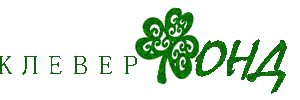 Уважаемые коллеги!Назначение платежа: "Внесение пожертвований на ведение уставной деятельности фонда. Организация социальной программы "Хартия".Рекомендуемый объем пожертвования - 1 500 рублей. Копию платежного заявления приложить или указать на отсутствие платежа.Председателю Оргкомитета Хартия добросовестности КПК и СКПК России.Алейникову С.А.СВЕДЕНИЯ О КРЕДИТНОМ ПОТРЕБИТЕЛЬСКОМ КООПЕРАТИВЕСВЕДЕНИЯ О КРЕДИТНОМ ПОТРЕБИТЕЛЬСКОМ КООПЕРАТИВЕСВЕДЕНИЯ О КРЕДИТНОМ ПОТРЕБИТЕЛЬСКОМ КООПЕРАТИВЕ№Заполняется потенциальным участником Полное наименование кредитного потребительского кооператива на русском языкеКраткое наименование КПК на русском языкеОГРН и дата присвоенияИНН/КПППринцип общности по Уставу Адрес КПК (юридический и почтовый адрес если они не совпадают), телефонАдрес сайт в информационно-телекоммуникационной сети «Интернет» и электронная почта КПКСведения о видах экономической деятельности организации (код по ОКВЭД) основной с расшифровкойСведения о членстве в саморегулируемой организации кредитных потребительских кооперативов (наименование СРО, дата вступления)*. *Свидетельство о членстве в СРО прилагается.Данные руководителя организации  (лицо, имеющее право действовать от имени кредитного кооператива без доверенности) – ФИО, должностьТелефон и skype представителя для взаимодействия Откуда вы узнали о Хартии СВЕДЕНИЯ О РАБОТЕ В СФЕРЕ ЗАЙМОВ, ПОГАШАЕМЫХ МСК СВЕДЕНИЯ О РАБОТЕ В СФЕРЕ ЗАЙМОВ, ПОГАШАЕМЫХ МСК СВЕДЕНИЯ О РАБОТЕ В СФЕРЕ ЗАЙМОВ, ПОГАШАЕМЫХ МСКС какого времени в вашем кооперативе действует программаНа какие цели выдаются займы (приобретение жилого помещения, строительство жилого дома, реконструкция жилого дома, участие в долевом строительстве)Среднее количество договоров, заключаемых в год за последние 3 годаВ каких субъектах РФ осуществляется деятельность по данной программеОсуществляет ли кооператив контроль за целевым использованием заемных средств, если да, то каким образом (краткое описание)Доля займов, погашаемых средствами МСК в общем портфеле (в %)Какие иные заемные программы существуют в вашем кооперативе (перечислить)РЕКОМЕНДАЦИИ (НЕ ОБЯЗАТЕЛЬНО ДЛЯ ЗАПОЛНЕНИЯ)РЕКОМЕНДАЦИИ (НЕ ОБЯЗАТЕЛЬНО ДЛЯ ЗАПОЛНЕНИЯ)РЕКОМЕНДАЦИИ (НЕ ОБЯЗАТЕЛЬНО ДЛЯ ЗАПОЛНЕНИЯ)Кто может дать вам рекомендацию (участники, иные кооперативы, объединения и т.д.)Кого вы могли бы рекомендовать для присоединения к Хартии (КПК, СКПК)Подпись руководителя кооперативаДата, печатьПодпись руководителя кооперативаДата, печатьПодпись руководителя кооперативаДата, печатьФонд развития социальных программ "Клевер фонд"Фонд развития социальных программ "Клевер фонд"ИНН:7810437472КПП:780101001ОГРН:1147800005132ОКПО:77739879Расчетный счет:40701810955000000970Банк:СЕВЕРО-ЗАПАДНЫЙ БАНК ПАО СБЕРБАНКБИК:044030653Корр. счет:30101810500000000653Юридический адрес:199006, Санкт-Петербург г, 2-я В.О. линия, дом № 25, оф.5НТелефон:(812) 406-92-69Директор:Корсунская Екатерина Витальевна